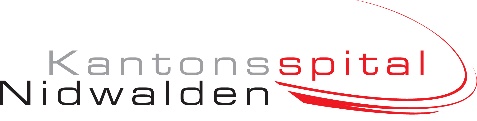 Anmeldung MammographieRadiologie Anmeldung		Tel  041 618 17 61Fax 041 618 17 69www.ksnw.chPatientin:Name, Vorname, Geb.-Datum, AdresseVersicherung:Telefon:Natel:Patientin bitte aufbieten:□ sofort□ im Zeitraum:Voraufnahmen:□ ja                       □ neinWann:Wo:Voraufnahmen:□ ja                       □ neinWann:Wo:Termin:Gewünschte Untersuchung:Mammografie: □ Diagnostische Mammografie ( z.B. Tastbefund, Beschwerden, Nachsorge, Brustveränderungen,    Kontrollen etc.)□ Mammografie bei fam. Risikokonstellation□ Mammografie allgemeinSonografie: □  ja                                                     □ nein Gewünschte Untersuchung:Mammografie: □ Diagnostische Mammografie ( z.B. Tastbefund, Beschwerden, Nachsorge, Brustveränderungen,    Kontrollen etc.)□ Mammografie bei fam. Risikokonstellation□ Mammografie allgemeinSonografie: □  ja                                                     □ nein Gewünschte Untersuchung:Mammografie: □ Diagnostische Mammografie ( z.B. Tastbefund, Beschwerden, Nachsorge, Brustveränderungen,    Kontrollen etc.)□ Mammografie bei fam. Risikokonstellation□ Mammografie allgemeinSonografie: □  ja                                                     □ nein Gewünschte Untersuchung:Mammografie: □ Diagnostische Mammografie ( z.B. Tastbefund, Beschwerden, Nachsorge, Brustveränderungen,    Kontrollen etc.)□ Mammografie bei fam. Risikokonstellation□ Mammografie allgemeinSonografie: □  ja                                                     □ nein Klinische Angaben:Klinische Angaben:Klinische Angaben:Klinische Angaben:Fragestellung:Fragestellung:Fragestellung:Fragestellung:Zuweisender Arzt:Zuweisender Arzt:Befundkopie an:Befundkopie an: